OFERTA EUROPA FANTASTICA - 18 DIASSALIDAS EN OFERTA: JULIO 11 / AGOSTO 1, 15 Y 29
Visitando: Madrid, San Sebastián, burdeos, Blois, Paris, Luxemburgo, Valle del Rhin, Frankfurt, Heidelberg, Selva Negra, Zúrich, lucerna, Vaduz, Innsbruck, Padova, Venecia, Ferrara, Florencia, asís, Roma, Pisa, Niza, Nimes, Barcelona, Zaragoza y Madrid. 
AMÉRICA - MADRID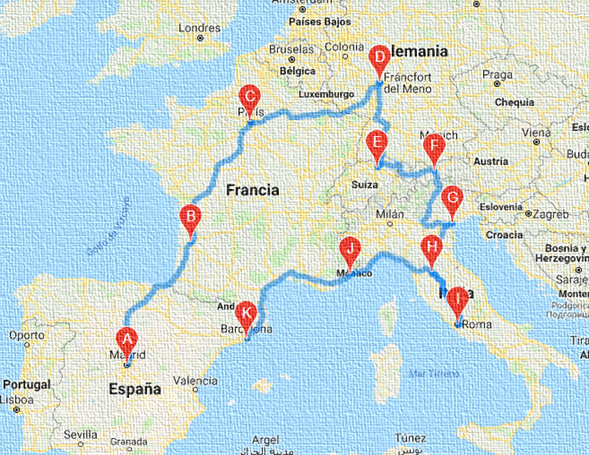 Salida en vuelo hacia Madrid. Noche a bordoMADRIDLlegada, asistencia y traslado al hotel. AlojamientoMADRID - SAN SEBASTIÁN - BURDEOSDesayuno. Viaje hacia el norte de España, pasando por las regiones de Castilla León y Pais Vasco para llegar a San Sebastián. Tiempo para pasear en su parte antigua. Salida hacia la frontera Francesa, y continuación del viaje por la región vinícola de Francia, hasta llegar a Burdeos, capital de los Duques de Aquitania. Alojamiento.BURDEOS - BLOIS - PARÍSDesayuno. Viaje hacia el Valle de Loira, la región que alberga los castillos más importantes de Francia. Parada en Blois, considerada una de las más atractivas poblaciones del Valle, gracias a su bellísimo Castillo. Continuación hacia París. Alojamiento.PARÍSDesayuno y visita panorámica de la ciudad, recorriendo los Campos Elíseos, Arco del Triunfo, la Ópera, Torre Eiffel, Barrio Latino, Jardines de Luxemburgo y Los Inválidos. Tarde libre. Nuestro guía ofrecerá la posibilidad de asistir al famoso espectáculo del Lido. Regreso y alojamientoPARÍSDesayuno. Día libre para pasear o subir a la Torre Eiffel. Posibilidad de contratar una visita al famoso Palacio de Versalles y sus bellos jardines. AlojamientoPARÍS - LUXEMBURGO - VALLE DEL RHIN - FRANKFURT (ZONA)Desayuno. Salida a través de la región de Champagne para llegar a Luxemburgo. El Gran Ducado de Luxemburgo, uno de los estados más pequeños de Europa, cuya capital se encuentra ubicada sobre un peñón. Tiempo libre y salida hacia Alemania. A través de Coblenza se continuará el recorrido por el Valle del Rhin con imponentes castillos germanos y la simbólica Roca de Loreley. Llegada a Frankfurt, capital financiera del país. AlojamientoFRANKFURT - HEIDELBERG - SELVA NEGRA (Friburgo)- ZÜRICHDesayuno. Salida hacia Heidelberg, cuna de pensadores y de una de las universidades más antiguas de Europa, ciudad a orillas del Río Neckar donde dispondremos de tiempo para poder disfrutar del ambiente y su casco antiguo. Viaje hacia Friburgo, ciudad capital de la Selva Negra tiempo libre con posibilidad de realizar visita guiada. Continuación hacia la Capital de Suiza. Tiempo libre para conocer el centro de la ciudad. AlojamientoZÜRICH - LUCERNA - VADUZ - INNSBRUCKDesayuno. Salida hacia Lucerna, situada a orillas del lago de los Cuatro Cantones que conserva su encanto medieval. Excursión opcional al monte Titlis: Subirán en teleférico a lo alto de las montañas nevadas de los Alpes Suizos. Apreciando los hermosos paisajes y podrán disfrutar de la nieve. Salida hacia Vaduz, capital del principado de Liechtenstein. Tras breve parada, salida hacia Innsbruck. Opcionalmente, sugerimos asistir a un espectáculo de danzas tirolesas. AlojamientoINNSBRUCK - PADOVA - VENECIADesayuno, tiempo libre para recorrer el centro histórico, a la hora convenida salida en dirección al Paso Alpino de Brenner, donde se encuentra uno de los viaductos más altos de Europa, hasta llegar Padua, ciudad conocida por el Santo, tiempo para visitar su catedral. Continuación hacia Venecia, llegada y alojamiento. Opcionalmente le sugerimos completar su tiempo con un paseo en góndola. AlojamientoVENECIA - FERRARA - FLORENCIADesayuno. Mañana dedicada a la visita de Venecia. Traslado en vaporeto hacia Plaza San Marcos. Visita a pie recorriendo la Plaza de San Marcos, Palacio Ducal, Puente de los Suspiros etc. breve tiempo libre para recorrer por su cuenta las laberínticas calles y canales. Salida hacia Ferrara, breve parada y continuación del viaje hacia Florencia. Llegada y alojamientoFLORENCIA - ASÍS - ROMADesayuno. Visita panorámica, incluyendo la Catedral, el Baptisterio, Puente Vecchio y las Plazas de la Señoría, etc. Se facilitará traslado a la Plaza Michelangelo donde se podrá obtener un grato recuerdo fotográfico. Continuación hacia Asís. Visita de sus Basílicas. Se continuará viaje hacia Roma. A la llegada posibilidad de realizar visita opcional de la Roma Barroca, para conocer el corazón de la ciudad, como La Plaza de Navona, La Fontana de Trevi, El Panteón, etc. Regreso al hotel y alojamientoROMADesayuno. Salida para realizar la visita panorámica de la ciudad imperial, recorriendo Coliseo, Arco de Constantino, Circo Máximo, Termas de Caracalla, Pirámide, para terminar en la Plaza de San Pedro de la Ciudad del Vaticano, donde asistiremos a la **AUDIENCIA PAPAL** (siempre que el Papa se encuentre en Roma). Resto del día libre para poder realizar la excursión opcional a los Museos Vaticanos y la obra cumbre de Miguel Ángel, la Capilla Sixtina. AlojamientoROMADesayuno. Día libre con posibilidad de visita opcional de día completo al sur de Italia, con la maravillosa bahía de Nápoles y la pintoresca isla de Capri. Alojamiento.ROMA - PISA - NIZADesayuno. Salida hacia Pisa. Parada en la Plaza de los Milagros para contemplar el bello conjunto monumental que forman: la Catedral, Baptisterio y la famosa Torre Inclinada. Continuación a Niza, capital de la Costa Azul. Excursión opcional a Mónaco, Montecarlo y su famoso casino. Alojamiento.NIZA - NIMES - BARCELONADesayuno. Breve recorrido panorámico de la ciudad para continuar hacia Nimes tiempo libre para el almuerzo y continuación hacia la frontera española a través de la Provenza. Llegada a Barcelona. Tiempo libre. Alojamiento.BARCELONA - ZARAGOZA - MADRIDDesayuno. Por la mañana visita panorámica de la ciudad con guía local, incluyendo sus lugares más típicos y pintorescos. Salida hacia Zaragoza. Tiempo libre para poder visitar la Basílica de la Virgen del Pilar, patrona de la Hispanidad y recorrer su caso antiguo. Por la tarde, continuación a Madrid. AlojamientoMADRIDDesayuno. Por la mañana visita panorámica de la ciudad con guía local, recorriendo la Plaza de España, Fuente de Cibeles, Plaza de Oriente, Puerta de Alcalá, Ciudad Universitaria etc. Por la tarde tiempo libre para actividades personales. Alojamiento.MADRID - AMÉRICADesayuno. A la hora indicada traslado al aeropuertoPRECIO NORMAL EN DBL: US$ 1,939
PRECIO OFERTA EN DBL: US$ 1,400INCLUYE Alojamiento y desayuno en los hoteles indicados o similares Guía Acompañante de habla hispana durante todo recorrido Seguro turístico básico Transporte en autobús turístico Traslados IN/OUT Traslados en Vaporetto en Venecia Visitas con guía local en lugares indicadosINCLUYEMadrid: Hotel Puerta de Toledo / TS
Burdeos: B&B Bordeaux Centre Begles SAS / T
París: Ibis París Porte de Clichy / T
Frankfurt: Ibis Frankfurt City Messe / T
Zurich: Hotel Sorell Art / TS
Innsbruck: Alphotel / P
Venecia: Lugano Torreta / P
Florencia: B&B Firenze Novoli / T
roma: IH Roma Z3 / P
Niza: Ibis Nice centre / T
Barcelona: Ibis Barcelona Meridiana / T
Madrid: Hotel Puerta de Toledo / TST: Hoteles Cat. Turista. TS: Hoteles Cat. Turista Superior. P: Hoteles Cat. Primera 